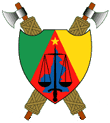 N°_______ELECAM/DGE/NWRD/		                                                       Bamenda, 28th January 2021.TO THE DIRECTOR GENERAL OF ELECTIONSLOCATION PLAN OF ELECTIONS CAMEROON OFFICES IN THE NORTH WEST REGIONREGIONAL  DELEGATIONDIVISIONAL BRANCH OFFICESCOUNCIL BRANCHES BRANCH OFFICELOCATIONAREA OF INFLUENCECONTACTNORTH-WEST REGIONAL DELEGATION.New Road GRA 200m after Amiralty Hotel.All ELECAM offices of the North-West Region.669800719, 673510864233361729233361645BRANCH OFFICELOCATIONCONTACTBOYO Fundong, opposite the Gendamerie Brigade and Adjacent the Fundong Municipal Council Building. Along the motorable road to Mbam village669800879677365533BUI Opposite Catholic Church Tobin and adjacent the Catholic Convent Tobin.669800878674432180DONGA-MANTUNGNjarri section of mangub quarter, Nkambe, exactly midway between PMI Nkambe and the Presbyterian church Old Town Nkambe.669801081677387638MENCHUMNaikom Overside Quarter, Below Gerdamerie Companie and adjacent Public Contracts Office. 669801082677764706MEZAMSonac Street Bamenda. Former Treasury Building opposite Mitayen Cooperative Credit Union.669801083677412724MOMOMile 18, Mbengwi adjacent the Grand Stand, next building after police station on the way to Mbengwi Area council office.669801084677673247NGOKETUNJIAOpposite the post office Ndop behind P.M.I on the road to SDO’s residence.669801085677515805BELO DIVISIONLOCATIONCONTACTSBeloAlong the road to NJinikejem, directly opposite Express Union adjacent the MC2 microfinance.677666355669801053Fonfuka About 100 meter from the main road leading to Fonfuka Town along the road leading to catholic church Fonfuka behind the Veterinary Centre.695655662669800985FundongTeacher quarter Fundong about 250 from the main road junction at the entrance opposite Express exchange and MC2 microfinance.677827631669800992NjinikomAlong the Bambui Funding highway, above the Njinikom Farmers Cooperative.677362900669801034BUI DIVISIONLOCATIONCONTACTSElak100 meters from brigade Elak. Opposite the public security696954607669801030JakiriHausa Quarter, Sabongari. Opposite Express Union and adjacent the Jakiri Credit Union.675836243669800989KumboTobin Quarter, Adjacent DIDAVIV primary school on the road to Mbveh.679922112669801032MbiameRifem Quarter, 200 metres from Mbiame market towards the DO’s office on the way to Lip.675425163669800996NkorNyaali Quarter, about 400 meters from the Gendarmerie Brigade Nkor. 676028339664121976NkumMdzenjang Quarter, 300 m from the DO’s residence on the road to I.P.S Tatum.677033620669800988DONGA MANTUNG DIVISIONLOCATIONCONTACTSAkoOpposite the Ako market about 50 meters from express union Ako and the Nkambe high way.677492279669800995MisajeMinister’s street about 100m from the Nkambe high way opposite Gendarmerie Brigade Misaje679705828669801055NduClub 60 Njiningo on the road to Nkambe, some 500 meters from centre town.677035811669801029NkambeBinju quarter opposite CDE office Nkambe677084376669800987NwaNew site hotel street Nwa, adjacent New Site Hotel.677682693669800980MENCHUM DIVISIONLOCATIONCONTACTSBenakumaBuyi quarter Benakuma next door to custom office and about 100 meters from GS Modelle677312162669800994Furu-Awa100m from Market Square Furu-Awa, opposite Agric Store.679586258669800990WumPost office round about opposite NEXTTEL office and about 100 meter from municipal council office.673532222669801031ZhoaKikwo quarter on the right side along the road which links the grandstand and the Mayor’s Office Zhoa and about one minute drive from grand stand.677080280669801033MEZAM DIVISIONLOCATIONCONTACTSBafutNjinteh Quarter, same building as Express Union Bafut, 50 m from the municipal council office.675428874669801078BaliNtafoang quarter about 100 meters from the DO’s office and on the same building with special branch police. 677365167669801027Bamenda I100 meters from custom junction up station Bamenda, Same building with Express Union677544163669800984Bamenda IISonac Street Bamenda. Former Treasury Building opposite Mitayen Cooperative Credit Union.673538835669800881Bamenda IIIMV building Mile three about 100m from farmer house along the main road to Bambui.677364761669800986SantaSanta credit union building, beside Gendarmerie Brigade, Santa675265944669801028Tubah50m from four corners Bambui opposite the Muslim Mosque. 674605264669800914MOMO DIVISIONLOCATIONCONTACTSAndekAkuabong Quarter Andek Village Ngie Sub Division opposite former residence of the Divisional Officer.677622370669800991BatiboMINEPIA Batibo First Branch after C.C.C Plc towards the Grandstand677650206669801080MbengwiGRA just adjacent the central police station along the major high way.674569577669801079NjikwaFirst branch after the Njikwa market branch on the Oshie high way. 50 meter from the road.675460070685143780WidikumBehind the Catholic Health Centre at Atakum quarter directly opposite the doctors residence. 677439503669800979NGOKETUNJIA LOCATIONCONTACTSBabessiChui 1 Quarter, 50 m from the DO’s office on the way to Jakiri. Opposite the Government primary school Babessi.675804590669800880BalikumbatHausa Quarter s Balikumbat, Same building with the Balikumbat Community radio and adjacent the DO’s office.677491119669801051NdopLong street, immediately after the bridge on the right.677849428669801057